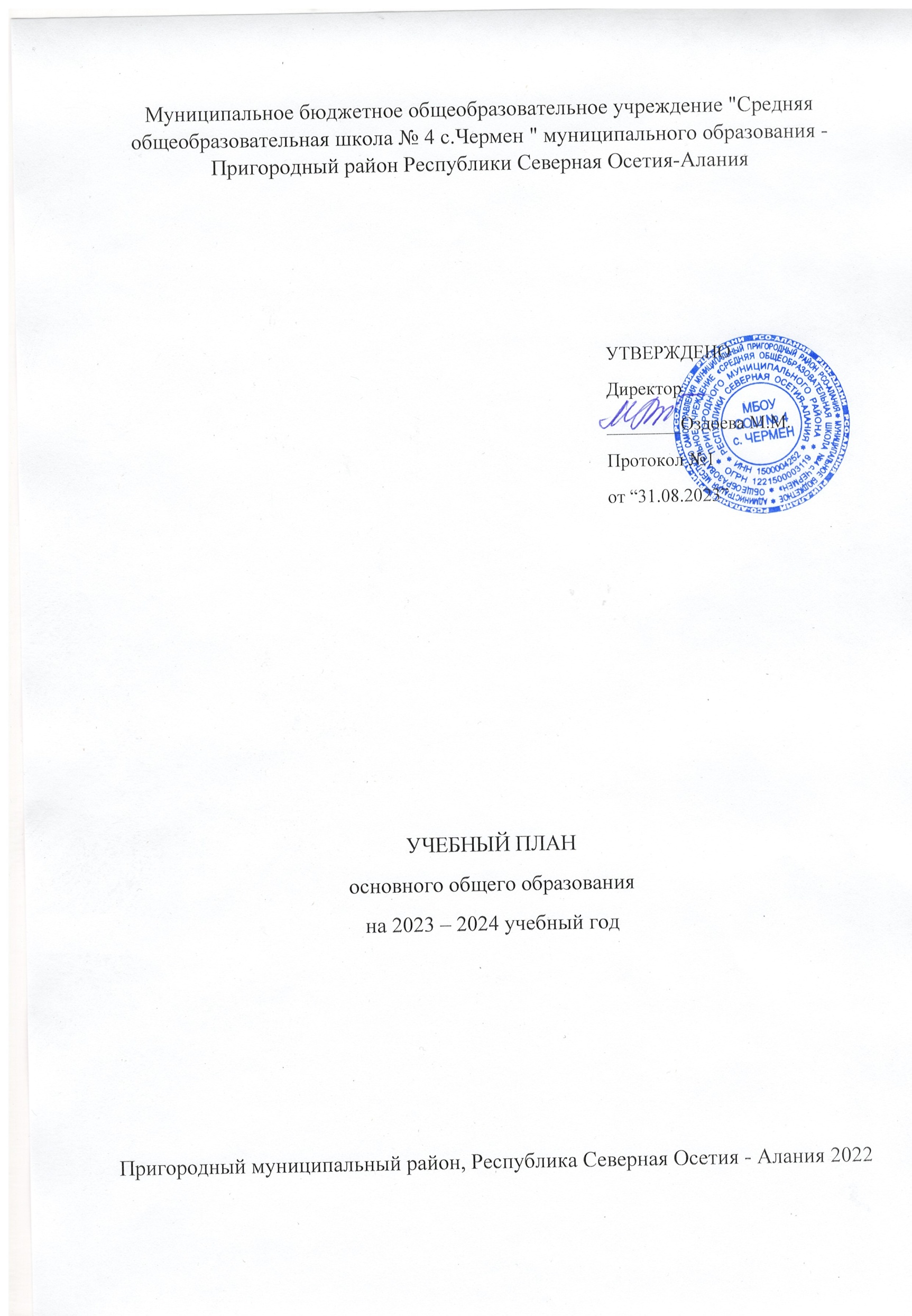 ПОЯСНИТЕЛЬНАЯ ЗАПИСКАУчебный план основного общего образования Муниципальное бюджетное общеобразовательное учреждение "Средняя общеобразовательная школа № 4 с.Чермен " муниципального образования - Пригородный район Республики Северная Осетия-Алания (далее - учебный план) для 5-6 классов, реализующих основную образовательную программу основного общего образования, соответствующую ФГОС ООО (приказ Министерства просвещения Российской Федерации от 31.05.2021 № 287 «Об утверждении федерального государственного образовательного стандарта основного общего образования»), фиксирует общий объём нагрузки, максимальный объём аудиторной нагрузки обучающихся, состав и структуру предметных областей, распределяет учебное время, отводимое на их освоение по классам и учебным предметам.Учебный план является частью образовательной программы Муниципальное бюджетное общеобразовательное учреждение "Средняя общеобразовательная школа № 4 с.Чермен " муниципального образования - Пригородный район Республики Северная Осетия-Алания, разработанной в соответствии с ФГОС основного общего образования, с учетом примерных основных образовательных программ основного общего образования, и обеспечивает выполнение санитарно-эпидемиологических требований СП 2.4.3648-20 и гигиенических нормативов и требований СанПиН 1.2.3685-21.Учебный год в Муниципальное бюджетное общеобразовательное учреждение "Средняя общеобразовательная школа № 4 с.Чермен " муниципального образования - Пригородный район Республики Северная Осетия-Алания начинается 01.09.2022 и заканчивается 31.05.2023. Продолжительность учебного года в 5-6 классах составляет 34 учебные недели. Учебные занятия для учащихся 5-6 классов проводятся по 6-ти дневной учебной неделе.Максимальный объем аудиторной нагрузки обучающихся в неделю составляет  в  5 классе – 32 часа, в  6 классе – 33 часа.Учебный план состоит из двух частей — обязательной части и части, формируемой участниками образовательных отношений. Обязательная часть учебного плана определяет состав учебных предметов обязательных предметных областей.Часть учебного плана, формируемая участниками образовательных отношений, обеспечивает реализацию индивидуальных потребностей обучающихся. Время, отводимое на данную часть учебного плана внутри максимально допустимой недельной нагрузки обучающихся, может быть использовано: на проведение учебных занятий, обеспечивающих различные интересы обучающихсяВ Муниципальное бюджетное общеобразовательное учреждение "Средняя общеобразовательная школа № 4 с.Чермен " муниципального образования - Пригородный район Республики Северная Осетия-Алания языком обучения является Русский  язык. По заявлению родителей (законных представителей) несовершеннолетних обучающихся осуществляется изучение родного языка и родной литературы из числа языков народов РФ, государственных языков республик РФ.При изучении предметов  осуществляется деление учащихся на подгруппы.Промежуточная аттестация – процедура, проводимая с целью оценки качества освоения обучающимися части содержания (четвертное оценивание) или всего объема учебной дисциплины за учебный год (годовое оценивание).Промежуточная/годовая аттестация обучающихся за четверть осуществляется в соответствии с календарным учебным графиком.Все предметы обязательной части учебного плана оцениваются по четвертям. Предметы из части, формируемой участниками образовательных отношений, являются безотметочными и оцениваются «зачет» или «незачет» по итогам четверти. Промежуточная аттестация проходит на последней учебной неделе четверти. Формы и порядок проведения промежуточной аттестации определяются «Положением о формах, периодичности и порядке
текущего контроля успеваемости и промежуточной аттестации обучающихся Муниципальное бюджетное общеобразовательное учреждение "Средняя общеобразовательная школа № 4 с.Чермен " муниципального образования - Пригородный район Республики Северная Осетия-Алания. Освоение основной образовательной программ основного общего образования завершается итоговой аттестацией. Нормативный срок освоения основной образовательной программы основного общего образования составляет 5 лет.УЧЕБНЫЙ ПЛАН (годовой)для 5-6 классов МБОУ «СОШ №4 с. Чермен», реализующих образовательную программу основного общего образования в соответствии с ФГОС ООО, на 2023-2024 учебный годУЧЕБНЫЙ ПЛАН (недельный) для 5-6 классов МБОУ «СОШ №4 с. Чермен», реализующих образовательную программу основного общего образования в соответствии с ФГОС ООО, на 2023-2024 учебный годПредметныеобластиУчебныепредметы                         КлассыПредметныеобластиУчебныепредметы                         Классы5а5б6а6бВсегоОсновная частьОсновная частьОсновная частьОсновная частьОсновная частьОсновная частьОсновная частьРусский язык и литератураРусский язык170170204204748Русский язык и литератураЛитература102102102102408Родной язык и родная литератураРодной язык (ингушский)68686868272Родной язык и родная литератураРодная литература (ингушская)34343434136Иностранные языкиИностранный язык (английский)102102102102408Математика иинформатикаМатематика170170170170748Общественно-научные предметыИстория России. Всеобщая история68686868272Общественно-научные предметыОбществознание343468Общественно-научные предметыГеография34343434136Естественно-научные предметыБиология34343434136Основы духовн нравственной культуры народов РоссииОсновы духовн нравственной культуры народов России34343434136ИскусствоМузыка34343434136ИскусствоИзобразительное искусство34343434136ТехнологияТехнология68686868272Физическая культура и ОБЖФизическая культура68686868272ИтогоИтого10201020108810884284Часть, формируемая участниками образовательных отношенийЧасть, формируемая участниками образовательных отношений68683434204Русская  литератураРусская  литература343468БиологияБиологияРодная литератураРодная литература34343434102ИтогоИтого68683434204Учебные неделиУчебные недели3434343434Максимально допустимая годовая нагрузкаМаксимально допустимая годовая нагрузка10881088112211224488ПредметныеобластиУчебныепредметы                         КлассыПредметныеобластиУчебныепредметы                         Классы5а5б6а6бВсегоВсегоОбязательная частьОбязательная частьОбязательная частьОбязательная частьОбязательная частьОбязательная частьОбязательная частьРусский язык и литератураРусский язык55662222Русский язык и литератураЛитература33331212Родной язык и родная литератураРодной язык (ингушский)222288Родной язык и родная литератураРодная литература (ингушская)111144Иностранные языкиИностранный язык (английский)33331212Математика Математика55552020Общественно-научные предметыИстория России. Всеобщая история222288Общественно-научные предметыОбществознание1122Общественно-научные предметыГеография111144Естественно – научные предметыБиология111144Основы духовн нравственной культуры народов РоссииОсновы духовн нравственной культуры народов России111144ИскусствоМузыка111144ИскусствоИзобразительное искусство111144ТехнологияТехнология222288Физическая культура и ОБЖФизическая культура222288Физическая культура и ОБЖОБЖИтогоИтого30303232124124Часть,формируемая участниками образовательных отношенийЧасть,формируемая участниками образовательных отношений2211Учебнве неделиУчебнве недели34343434Русский языкРусский языкРусская  литература Русская  литература 1122БиологияБиологияРодная литератураРодная литература1111        4        4ИтогоИтого221166Максимально допустимая недельная  нагрузка(при 6-дневной неделе) в соответствии с действующими санитарными правилами и гигиеническими нормативамиМаксимально допустимая недельная  нагрузка(при 6-дневной неделе) в соответствии с действующими санитарными правилами и гигиеническими нормативами32323333130130